Ms. Christine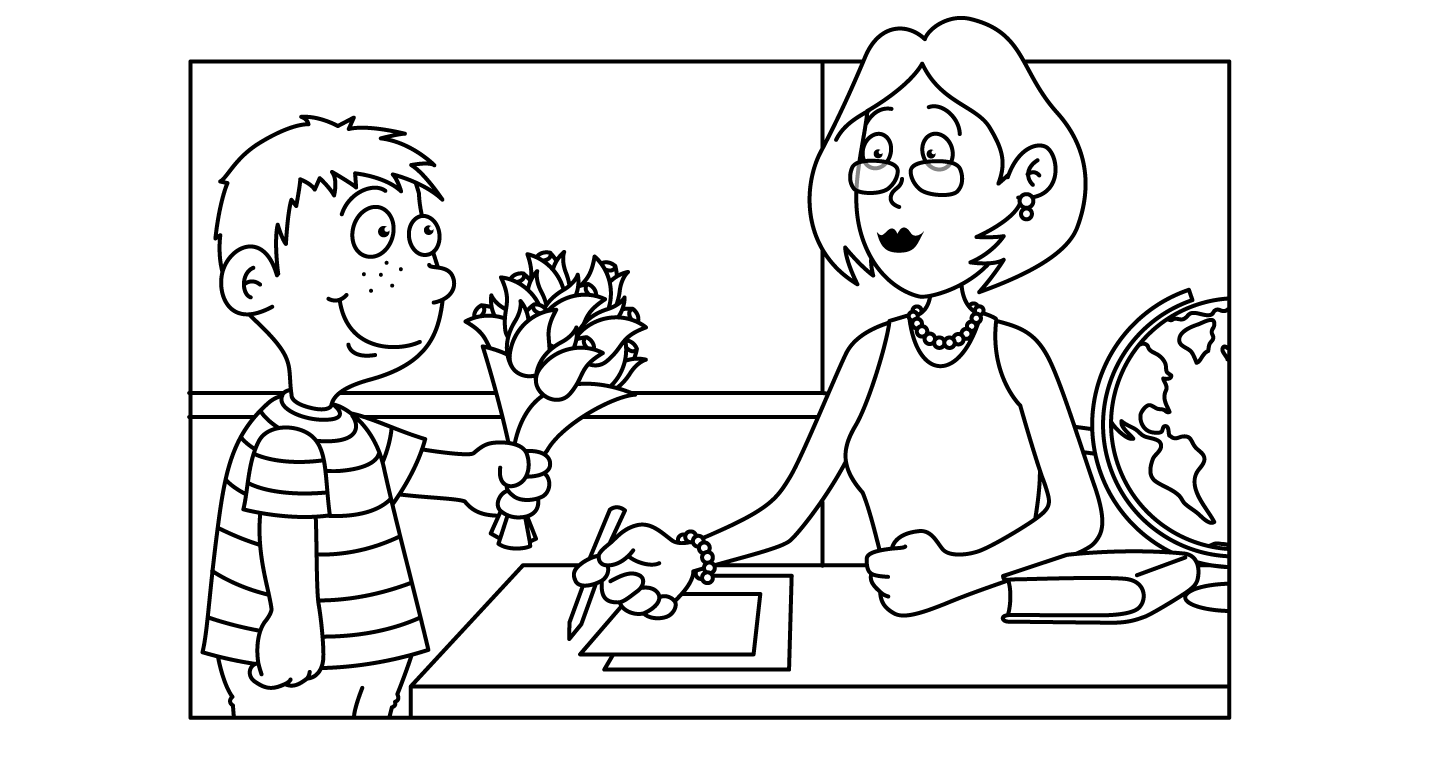 Ms. ChristineMs. ChristineMs. ChristineMs. ChristineMs. ChristineMs. ChristineMAYMAYMAYMAYMAYMAYMAYSundayMondayTuesdayWednesdayThursdayFridaySaturdayInsectWeek                    30Caterpillar                      1Bee                  2Ant                 3Firefly                      4ButterflyChild of the WeekHARRY5Cinco de Mayo6Mother’s Day CraftOo                  7Oh, What a Beautiful DayOo                  8Show-n-TellXx                 9HugsMother’s Day CraftXx                 10KissesMother’s Day Craft                     11YogaChild of the WeekCHASE1213Space WeekHappy Mother’sDay14Sun15MoonNational Chocolate Chip Day16Planets17Stars18SolarSystemChild of the WeekBORIS1920DinosaurWeek21TyrannosaurusRex22FossilsVanilla Pudding Day                    23Stegosaurus24Triceratops25School Closed2627CircusWeek28Memorial Day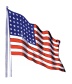 School Closed29Elephant30                National Hole in My Bucket DayCc                31ClownCc                  1Circus